REQUERIMENTO Nº 141/2020 Requer informações e providências sobre os testes do Coronavírus (covid19), em profissionais da área da saúde, em Santa Barbara d Oeste. Senhor Presidente,Senhores Vereadores, CONSIDERANDO que o Poder Legislativo Municipal, através de seus membros legalmente eleitos pela população, tem como uma de suas atribuições fiscalizarem o Poder Executivo Municipal no âmbito de seus atos;CONSIDERANDO que os profissionais da área da saúde estão na linha de frente no combate a pandemia do coronavírus covid-19, correndo maior risco de serem infectados com o vírus e automaticamente, serem um agente transmissor do vírus.CONSIDERANDO por fim que é preciso ter transparência nos atos da Administração Pública, assim, é primordial dar ciência ao cidadão para que este obtenha as informações necessárias;REQUEIRO que, nos termos do Art. 10, Inciso X, da Lei Orgânica do município de Santa Bárbara d’Oeste, combinado com o Art. 63, Inciso IX, do mesmo diploma legal, seja oficiado o Excelentíssimo Senhor Prefeito Municipal para que encaminhe a esta Casa de Leis as seguintes informações: 1) A secretaria de saúde municipal disponibiliza teste de covid-19 de imediato para os profissionais da área da saúde, caso necessário?2). Quais providências a prefeitura e secretaria de saúde tem tomado em relação aos profissionais que apresentam os sintomas da covid-19? 3). Outras informações que julgarem necessárias.Plenário “Dr. Tancredo Neves”, em 22 de abril de 2020.JESUS VENDEDOR-Vereador-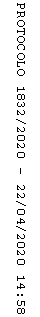 